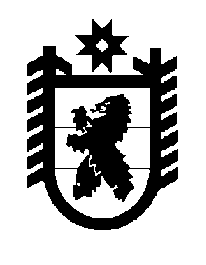 Российская Федерация Республика Карелия    ПРАВИТЕЛЬСТВО РЕСПУБЛИКИ КАРЕЛИЯПОСТАНОВЛЕНИЕот  26 июня 2012 года № 200-Пг. Петрозаводск О конкурсном отборе начинающих фермеров на право получения гранта на создание и развитие крестьянского (фермерского) хозяйства и единовременной помощи на бытовое обустройство  В целях реализации мероприятий по поддержке начинающих крестьянских (фермерских) хозяйств, предусмотренных ведомственной целевой программой «Поддержка начинающих фермеров на период 2012-2014 годы», утвержденной приказом Министерства сельского хозяйства Российской Федерации от 6 марта 2012 года № 172, и региональной целевой программой «Развитие агропромышленного комплекса Респуб-лики Карелия на период до 2012 года», утвержденной постановлением Правительства Республики Карелия от 11 марта 2009 года № 42-П, Правительство Республики Карелия п о с т а н о в л я е т:         1. Установить максимальный размер гранта на создание и развитие крестьянского (фермерского) хозяйства в расчете на одного начинаю-щего фермера – 1500000 рублей, единовременной помощи на бытовое обустройство – 250000 рублей, предоставляемых из федерального бюд-жета и бюджета Республики Карелия.                2. Утвердить Порядок проведения конкурсного отбора начинающих фермеров на право получения гранта на создание и развитие крестьянского (фермерского) хозяйства и единовременной помощи на бытовое обустройство (приложение № 1). 3. Утвердить Положение о комиссии по конкурсному отбору  начинающих фермеров на право получения гранта на создание и развитие крестьянского (фермерского) хозяйства и единовременной помощи на бытовое обустройство (приложение № 2).            Глава Республики  Карелия                                                              А.П. ХудилайненПриложение № 1 к постановлениюПравительства Республики Карелия от  26 июня 2012 года № 200-ППорядок проведения конкурсного отбора начинающих фермеров на право получения гранта на создание и развитие крестьянского (фермерского) хозяйства и единовременной помощи на бытовое обустройство  1. Настоящий Порядок устанавливает правила проведения конкурсного отбора начинающих фермеров на право получения гранта на создание и развитие  крестьянского (фермерского) хозяйства и единовременной помощи на бытовое обустройство из федерального бюджета и бюджета Республики Карелия (далее – Порядок, Конкурсный отбор). 2. Направления деятельности сельскохозяйственного производства для начинающих фермеров:молочное и мясное скотоводство; овцеводство;кролиководство;птицеводство;пчеловодство;растениеводство (за исключением семенного картофелеводства).3. Грант на создание и развитие крестьянского (фермерского) хозяйства (далее – грант) выделяется и направляется в соответствии с пунктом  4.2 раздела 4 ведомственной целевой программы «Поддержка начинающих фермеров на период 2012-2014 годов», утвержденной приказом Министерства сельского хозяйства Российской Федерации от 6 марта 2012 года №172 (далее – Программа), на:- приобретение земельных участков из земель сельскохозяйственного назначения;- разработку проектной документации для строительства (реконструкции) производственных и складских зданий, помещений, предназначенных для производства, хранения и переработки сельскохозяйственной продукции;- приобретение, строительство, ремонт и переустройство производственных и складских зданий, помещений, пристроек, инженерных сетей, заграждений и сооружений, необходимых для производства, хранения и переработки сельскохозяйственной продукции, а также их регистрацию;- строительство дорог и подъездов к производственным и складским объектам, необходимым для производства, хранения и переработки сельскохозяйственной продукции;- подключение производственных и складских зданий, помещений, пристроек и сооружений, необходимых для производства, хранения и переработки сельскохозяйственной продукции, к инженерным сетям – электрическим, водо-, газо- и теплопроводным сетям, дорожной инфраструктуре;- приобретение сельскохозяйственных животных;- приобретение сельскохозяйственной техники и инвентаря, грузового автомобильного транспорта, оборудования для производства и переработки сельскохозяйственной продукции;- приобретение семян и посадочного материала для закладки многолетних насаждений;- приобретение удобрений и ядохимикатов.          4. Единовременная помощь на бытовое обустройство (далее – единовременная помощь) в соответствии с пунктом  4.4 раздела 4 Программы предоставляется в целях:- приобретения, строительства и ремонта собственного жилья, в том числе погашения основной суммы и процентов по банковским кредитам (ипотеке), привлеченным для его приобретения;- приобретения одного грузо-пассажирского автомобиля;- приобретения и доставки предметов домашней мебели, бытовой техники, компьютеров, средств связи, электрических и газовых плит, инженерного оборудования, установок для фильтрации воды, бытовых водо-, тепло- и газоустановок, септиков, устройств для водоподачи и водоотведения;- подключения жилья к газовым, тепловым и электрическим сетям, сетям связи и Интернета, водопроводу и канализации.5. Конкурсный отбор осуществляется комиссией по проведению конкурсного отбора начинающих фермеров на право получения гранта на создание и развитие крестьянского (фермерского) хозяйства и единовременной помощи на бытовое обустройство (далее – Комиссия), состав которой утверждается распоряжением Правительства Республики Карелия.         6. В Конкурсном отборе  могут принять участие индивидуальные предприни-матели – главы  крестьянских (фермерских) хозяйств (далее – Претендент), соответст-вующие  условиям, утвержденным приказом Министерства сельского хозяйства Российской Федерации от 22 марта 2012 года № 197 «О реализации постановления Правительства Российской Федерации от 28 февраля 2012 года № 166» (приложение                № 2).        7. Министерство сельского, рыбного и охотничьего хозяйства Республики Карелия принимает решение об объявлении Конкурсного отбора и размещает информацию о проведении Конкурсного отбора  в официальном печатном издании Республики Карелия – газете «Карелия» и на официальном портале органов государственной власти Республики Карелия (http://gov.karelia.ru).          8. Для участия в Конкурсном отборе Претендент представляет в Министерство сельского, рыбного и охотничьего хозяйства Республики Карелия в сроки и по адресу, указанные в объявлении, заявку  по форме согласно приложению № 1 к настоящему Порядку.К заявке прилагается:а) копия паспорта гражданина Российской Федерации;б) копия одного из документов:документа об образовании, подтверждающего наличие среднего специального или высшего сельскохозяйственного образования; документа, подтверждающего окончание курсов дополнительного профессионального образования по сельскохозяйственной специальности;трудовой книжки, подтверждающей стаж работы в сельском хозяйстве не менее 3 лет;выписки из похозяйственной книги о ведении Претендентом личного подсобного хозяйства за последние 3 года;в) бизнес-план по созданию и развитию крестьянского (фермерского) хозяйства по одному или нескольким направлениям деятельности, определенным  пунктом 2 настоящего Порядка. Методические рекомендации по составлению бизнес-плана утверждаются приказом Министерства сельского, рыбного и охотничьего хозяйства Республики Карелия и размещаются на официальном сайте Министерства сельского, рыбного и охотничьего хозяйства Республики Карелия (http://mcx.karelia.ru);г) план расходов гранта по форме согласно приложению № 2 к настоящему Порядку, единовременной помощи  согласно приложению № 3  к настоящему Порядку, с указанием  наименования приобретаемого имущества, выполняемых работ, оказываемых услуг, их количества, цены, источников финансирования (средств гранта, единовременной помощи, собственных средств); д) копии предварительных договоров (соглашений) по реализации сельскохозяй-ственной продукции на сумму более 30000 рублей или  копии документов, подтверждающих реализацию сельскохозяйственной продукции на сумму более 30000 рублей;е) опись документов.При подаче заявки Претендент может предоставить дополнительно любые документы, в том числе рекомендательное письмо (письма) от органов местного самоуправления, или общественных организаций, или поручителей, информацию о наличии техники, скота и птицы, копию свидетельства о праве собственности (договора аренды)  на земельный участок сельскохозяйственного назначения. Дополнительно представленные документы подлежат включению в опись.         Комиссия запрашивает в налоговом органе копию свидетельства о государст-венной регистрации физического лица в качестве индивидуального предприни- мателя – главы крестьянского (фермерского) хозяйства, копию свидетельства о постановке на учет в налоговом органе.9. Претендент имеет право подать только одну заявку и несет ответственность за достоверность предоставляемых в составе заявки документов. По итогам проведения Конкурсного отбора заявка Претенденту не возвращается.В случае если по окончании срока подачи заявок на участие в Конкурсном отборе не подана ни одна заявка, Конкурсный отбор признается несостоявшимся.         10. Конкурсный отбор проводится по итогам  оценки заявок и очного собеседования с каждым Претендентом. Очное собеседование с претендентом проводится на заседании Комиссии в день проведения Конкурсного отбора.Заявки и очное собеседование оцениваются  по следующим критериям:Итоговый балл заявки равняется сумме баллов по каждому критерию оценки, умноженной на вес соответствующего критерия.При принятии решения о предоставлении гранта, единовременной помощи Комиссия, наряду с информацией, указанной в документах заявителя, положительно учитывает (по одному баллу за положительный ответ):условия проживания заявителя и высокую степень его бытового обустройства по месту нахождения крестьянского (фермерского) хозяйства;отдаленность крестьянского (фермерского) хозяйства от крупных населенных пунктов;наличие собственных каналов сбыта производимой сельскохозяйственной продукции;членство в сельскохозяйственных потребительских кооперативах;социальную и бюджетную ответственность;наличие производственных фондов и их хорошее состояние;наличие племенных сельскохозяйственных животных;наличие земель сельскохозяйственного назначения;деловую репутацию и кредитную историю;итоговые аттестационные оценки выпускника, указанные в приложении к документу об образовании;рекомендации и просьбы от органов местного самоуправления, физических лиц, общественных организаций, поручителей;общественную активность и ответственность заявителя.Победителями Конкурсного отбора являются Претенденты, заявки которых получили наибольшее количество баллов, при равном количестве баллов –  заявка с более ранними датой и временем регистрации. 11. Размер гранта определяется Комиссией с учетом наличия собственных средств Претендента и плана расходов. Размер единовременной помощи определяется Комиссией с учетом местных социально-бытовых условий, собственных средств Претендента и плана расходов.        12. В течение 10 календарных дней со дня утверждения результатов Конкурсного отбора информация о его результатах размещается Министерством сельского, рыбного и охотничьего хозяйства Республики Карелия  на официальном портале органов государственной власти Республики Карелия (http://gov.karelia.ru). Выписка из протокола направляется Претенденту в течение пяти рабочих дней с даты принятия решения Комиссией. 13. Претенденты, признанные победившими в Конкурсном отборе (далее – Получатель), в течение 15 календарных дней со дня опубликования на официальном портале органов государственной власти Республики Карелия (http://gov.karelia.ru) информации о результатах Конкурсного отбора заключают с Министерством сельского, рыбного и охотничьего хозяйства Республики Карелия соглашения о предоставлении гранта, единовременной помощи (далее – Соглашение). 14. Получателям выдается сертификат по форме согласно приложению № 2 к Программе.15. Получатель теряет право на получение гранта и единовременной помощи, если в установленные настоящим Порядком сроки по его вине не было заключено Соглашение.16. Получатель должен израсходовать средства гранта, единовременной помощи на цели, указанные в плане расходов, в течение 12 месяцев со дня поступления средств на счет Получателя. Изменения  плана расходов, в том числе в пределах предоставленного гранта, единовременной помощи, подлежат согласованию с Комиссией.Получатель может получить грант и единовременную помощь только один раз.Получатель не может получать гранты по программам развития малого и среднего предпринимательства.17. Все активы, приобретенные за счет средств гранта и единовременной помощи, должны быть зарегистрированы на Получателя и использоваться  крестьянским (фермерским) хозяйством  на территории Республики Карелия. Транспортные средства могут использоваться за пределами Республики Карелия, но подлежат регистрации на территории Республики Карелия.18. Имущество, приобретенное Получателем за счет гранта и единовременной помощи, не подлежит продаже, дарению, передаче в аренду, пользование другим лицам, обмену или взносу в виде пая, вклада или отчуждению иным образом в соответствии с законодательством Российской Федерации в течение 10 лет со дня получения гранта и единовременной помощи.  Приложение № 1 к ПорядкуЗАЯВКАна участие в конкурсном отборе начинающих фермеров на право получения гранта на создание и развитие крестьянского (фермерского) хозяйства и единовременной помощи на бытовое обустройство Претендент: __________________________________________________________________________(фамилия, имя, отчество полностью)    1. Информация по состоянию на "___"____________ 20__ года:Я,   ________________________________________________________________,(фамилия, имя, отчество полностью)глава крестьянского (фермерского) хозяйства, подтверждаю, что:1. Ознакомлен и согласен с условиями участия и отбора индивидуальных предпринимателей – глав крестьянских (фермерских) хозяйств на право получения гранта на создание и развитие крестьянского (фермерского) хозяйства (далее – грант) и  единовременной помощи на бытовое обустройство (далее – единовременная помощь), установленных в  ведомственной целевой программе «Поддержка начинающих фермеров на период 2012-2014 годов», утвержденной приказом Министерства сельского хозяйства Российской Федерации от 6 марта 2012 года              № 172, а также в приказе Министерства сельского хозяйства Российской Федерации от 22 марта 2012 года № 197 «О реализации постановления Правительства Российской Федерации от 28 февраля 2012 года № 166».2. Не осуществлял предпринимательскую деятельность в течение последних трех лет и не являлся ранее  получателем грантов, субсидий, выплат, указанных в пункте «б» приложения № 2 к приказу Министерства сельского хозяйства Российской Федерации  от 22 марта 2012 года  № 197. 3. Соответствую условиям, указанным в приложении № 2 к приказу Министерства сельского хозяйства Российской Федерации от 22 марта 2012 года                № 197, о чем предоставляю опись документов на ____листах в 2 экземплярах.4. В случае признания меня победителем обязуюсь: а) заключить Соглашение с Министерством сельского, рыбного и охотничьего хозяйства Республики Карелия;б) оплачивать за счет собственных средств не менее 10% стоимости каждого наименования приобретений, указанных в плане расходов;в) использовать грант в течение 12 месяцев со дня поступления средств на расчетный счет только по плану расходов и использовать имущество, закупаемое за счет гранта,  единовременной помощи, исключительно на развитие моего хозяйства;г) создать в  хозяйстве не менее трех постоянных рабочих мест;д) осуществлять деятельность хозяйства в течение не менее пяти лет после получения гранта, единовременной помощи;е) предоставлять отчетность в Министерство сельского, рыбного и охотничьего хозяйства Республики Карелия в установленные сроки.Согласен  на передачу и обработку персональных данных в соответствии с законодательством Российской Федерации._________________________________(подпись) "__"___________ 20___ г.Опись прилагаемых документов*______________* Составляется в двух экземплярах.Фамилия, имя, отчество_____________________   подпись________________________Заявку принял (должность, фамилия, имя, отчество, подпись, дата, время)_____________________________________________________________________________________________________________________________________________________________________________________________________________________________________________Приложение № 2 к ПорядкуП Л А Н  расходов гранта на создание  и развитие крестьянского (фермерского) хозяйства_____________* Наименования расходов должны соответствовать направлениям расходов, указанным в пункте 3 Порядка.  Глава крестьянского (фермерского) хозяйства  ____________________________________________________________________                                                                                                                                      (фамилия, имя, отчество полностью) Подпись _________________________________           «_____»_________________20___ г.Приложение № 3 к Порядку П Л А Нрасходов единовременной помощи на бытовое обустройство ______________* Наименования расходов должны соответствовать направлениям расходов, указанным в пункте 4 Порядка. Глава крестьянского (фермерского) хозяйства  ____________________________________________________________________                                                                                                                                      (фамилия, имя, отчество полностью)Подпись _________________________________           «_____»_________________20___ г.                                                                                         Приложение № 2 к постановлению                                                                                   Правительства Республики Карелия                                                                                  от 26 июня 2012 года № 200-ППоложение о комиссии по конкурсному отбору начинающих фермеров на право получения гранта на создание и развитие крестьянского (фермерского) хозяйства и единовременной помощи на бытовое обустройство 1. Комиссия по отбору начинающих фермеров на право получения гранта на создание и развитие крестьянского (фермерского) хозяйства и единовременной помощи на бытовое обустройство (далее – Комиссия) образуется в целях проведения конкурсного отбора начинающих фермеров на право получения гранта на создание и развитие крестьянского (фермерского) хозяйства и единовременной помощи на бытовое обустройство (далее – Конкурсный отбор). 2. Комиссия в своей деятельности руководствуется нормативными правовыми актами Российской Федерации и нормативными правовыми актами Республики Карелия, а также настоящим Порядком. 3. Комиссия правомочна принимать решение, если в заседании участвует более половины членов ее состава. Решение Комиссии принимается простым большинством голосов присутствующих на заседании членов Комиссии путем открытого голосования. При равенстве голосов членов Комиссии решающим является голос председателя Комиссии. 4. Результатом работы Комиссии является:а) определение победителей Конкурсного отбора, исходя из лимитов бюджетных обязательств на соответствующий финансовый год;б) принятие одного из следующих решений о предоставлении Претенденту:одновременно гранта на создание и развитие крестьянского (фермерского) хозяйства и единовременной помощи на бытовое обустройство; гранта на создание и развитие крестьянского (фермерского) хозяйства;единовременной помощи на бытовое обустройство.5.  Решение Комиссии принимается в день проведения Конкурсного отбора и оформляется протоколом в течение пяти рабочих дней со  дня проведения заседания Комиссии, в котором указываются:дата составления протокола;члены Комиссии, присутствовавшие на заседании;сведения о Претендентах;заключение Комиссии о победителях Конкурсного отбора.Протокол подписывается председателем и секретарем комиссии.________________Критерии оценки ПретендентаВес, %Показатель (балл)123Объем годовой выручки от реализации продукции    на дату окончания реализации бизнес-плана   25до 250 тыс.рублей – 5 баллов;от 250  до 600 тыс.рублей – 10 баллов;от 600 до 1000 тыс.рублей  – 15 баллов;более 1000 тыс.рублей – 20 балловСрок окупаемости бизнес-плана10менее 3 лет – 10 баллов;от 3 до 5 лет – 5 баллов;более 5 лет – 3 балла123Доля вложения             
(осуществления затрат)    
собственных средств на    
реализацию проекта        2510%  – 10 баллов; свыше  10 и до 20% – 15 баллов; свыше 20 и до 30% – 20 баллов; выше 30% – 25 баллов                         Увеличение количества     
рабочих мест              15создание 3 мест – 1 балл; за каждое дополнительно созданное рабочее место – по 2 балла; общее количество рабочих мест – не более 15      Уровень образования/опыт работы10высшее сельскохозяйственное образование – 4 балла;среднее специальное сельскохозяйственное образование –  4 балла;дополнительное профессиональное образование по сельскохозяйственной специальности – 3 балла;трудовой стаж в сельском хозяйстве не менее трех лет – 3 балла;член семьи гражданина, ведущего личное подсобное хозяйство не менее трех лет – 2 баллаОчное собеседование15неудовлетворительный – 0 баллов;удовлетворительный – 1 балл;хороший – 2 балла;очень хороший – 3 баллаВ Комиссию по конкурсному отбору начинающих фермеров на право получения гранта на создание и развитие крестьянского (фермерского) хозяйства и единовременной помощи на бытовое обустройство Почтовый адрес               Телефон                                          E-mail                                           ИНН                                              Расчетный счет                                   Наименование банка                               Принадлежность к субъектам малого                 
предпринимательства                              Наименование бизнес-планаФинансовые ресурсы для реализации бизнес-плана,  всего, тыс.рублей, из них:                                собственные средства, тыс.рублей                            заемные средства, тыс.рублей                               средства государственной поддержки, тыс.рублей              № п/пНаименованиеКоличество листов1.2.3.4.5.6.7.8.9.10.11.12.13.14.15.16.№ 
п/пНаименование расходов (приобретенного имущества, выполняемых работ,  оказываемых услуг)*Единица 
измеренияКоличествоЦена  
(рублей)Сумма, 
всего  
(рублей)В том числе за счетВ том числе за счетСрок   
исполнения
(месяц,  
год)№ 
п/пНаименование расходов (приобретенного имущества, выполняемых работ,  оказываемых услуг)*Единица 
измеренияКоличествоЦена  
(рублей)Сумма, 
всего  
(рублей)средства гранта (не более 90%)собственные
средства  
(не менее 
10%)Срок   
исполнения
(месяц,  
год)1. 2. 3. 4. 5. ВСЕГО РАСХОДОВ  ВСЕГО РАСХОДОВ  xxxxв том числе     в том числе     расходы  в  2012 году            расходы  в  2012 году            xxxxрасходы  в  2013 году            расходы  в  2013 году            xxxxрасходы в ______ году            расходы в ______ году            xxxxx№ 
п/пНаименование расходов*Единица 
измеренияКоличествоЦена  
(рублей)Сумма, 
всего  
(рублей)В том числе по источникам финансированияВ том числе по источникам финансированияСрок   
исполнения
(месяц,  
год)№ 
п/пНаименование расходов*Единица 
измеренияКоличествоЦена  
(рублей)Сумма, 
всего  
(рублей)средства едино-временной помощи (90%)собствен-ные
средства  
(не менее 
10%)Срок   
исполнения
(месяц,  
год)1. 2. 3. 4. 5. ВСЕГО РАСХОДОВ  ВСЕГО РАСХОДОВ  xxxxв том числе     в том числе     расходы  в  2012 году            расходы  в  2012 году            xxxxрасходы  в  2013 году            расходы  в  2013 году            xxxxрасходы в ______ году            расходы в ______ году            xxxxx